【Managerial Economics】Instructor: Bari CourtsTitle: Adjunct ProfessorOffice: Building, Room # TBDMail: blcourts@yahoo.com; bari.courts@vaughn.eduOffice Hours: Before or after class, or by appointmentMeetingCourse DescriptionThis course provides the student with an understanding of the fundamentals of microeconomics. Topics include cost behavior, perfect competition, monopoly, imperfect competition and oligopoly. Prerequisites: ENG110, MAT115, ECO255 (recommended)This course is divided into 3 parts.  The first reviews basic concepts in Economics as covered in ECO 255.  Topics in this section include choice in a world of scarcity, International trade as it relates to specialization, supply and demand, labor and capital markets, globalization and protectionism. (Chapters 1-6, or parts I and II of text, about 3 weeks).Next we discuss microeconomic theory.  This includes various forms of elasticity, decision making in households, industry structure, the major forms of market structures – monopoly, perfect competition, monopolistic competition and oligopoly (chapters 7-12, part III of text about 6 weeks).Finally, we discuss Microeconomic policy.  This includes competition and public policy, Environmental Protection and negative externalities, technology and positive externalities, issues in labor markets, information and risk, financial markets (Chapters 13-19, about 5 weeks)In addition to the text, you will need to read the business press.  There are sources of free information from Bloomberg.com, WSJ.com, FT.com, as well as print versions of the Wall Street Journal, The Financial Times, The New York Times business section, Business Week and the Economist.  Other sources can also be usedEach week’s sessions will generally consist of discussion of current events, , powerpoint presentations of new material, the professor's notes on the material, review of problems that address the topic.  To do well you should be willing to put in regular work, have a thorough understanding of algebra and be familiar with using and interpreting graphs.  It is essential that you understand graphs. Grading System: Letter GradeCourse Objectives and Learning OutcomesAfter successful completion of this course, students will have acquired the ability to satisfy the following objectives through the demonstrated learning outcomes:Objective 1: Analytical & Problem Solving SkillsLearning Outcome 1.1 – Demonstrates knowledge of concepts in microeconomics and the firm and the ability to apply these concepts to evaluate business situations, such as pricing strategies, competition, game theory,Learning Outcome 1.2 – Ability to use quantitative methodologies as tools to help understand economic issues.Objective 2: Information & Communication SkillsLearning outcome 2.1 (Written Communication & Information Literacy) – Ability to write clear and concise reports.Learning outcome 2.2 (Oral communication and understanding of current economic events) – Ability to understand current economic events and present them to the classObjective 3: Reflective Thinking SkillsLearning Outcome 3.1 – Ability to think and understand various concepts clearlyObjective 4: Ethical Understanding & Reasoning AbilityLearning Outcome 4.1 – Understand the moral implications and ethical schema of individual, corporate and government decisions and actions Required Text(s)Principles of Microeconomics, 5th Ed.ISBN: 978-1-891002-61-8Author(s): Taylor, TimothyPublisher: Textbook Media, 2020Note that there is a version that also includes the Macroeconomics chapters that are used for ECO255. Same author, same publisher, same edition, ISBN 978-0-9960954-1-9. The 3rd edition will also work. The ISBN shown is for the full color paperback edition. Required Materials and ProficienciesA web camera is required for any synchronous course. Students are expected to have cameras on during the duration of class unless a special exception is provided by the instructor. Most modern laptops and cellular phones have built-in cameras.Laptop running the standard Microsoft suite of productivity applications (i.e., Excel, PowerPoint, MS-Word)Supplementary articles from various sources as directed by the instructorBasic mathematical concepts Mid-level Excel (Spreadsheet)Basic PowerPoint (Presentation graphics)Basic MS-Word (Word Processing)Websites and Electronic Resource(s)Students will be required to use VooV Meeting for synchronous learning components.The D2L learning management system (http://d2l.vaughn.edu) will be used for posting the course syllabus, announcements about this course, and other materials. The Starfish early intervention system (https://vaughn.starfishsolutions.com/starfish-ops/) allows you and your instructor to send notifications about your course progress. You can also use Starfish to request academic assistance.Suggested Text(s)The following texts are not required. However, they are extremely effective for the purpose of developing the student’s understanding of basic economic principles.  Note to self – put in description of managerial econManagerial Economics and Business Strategy, 8th Ed.ISBN: 0073523224Author(s): Baye, Michael R. and Prince, JeffPublisher: McGraw Hill Higher EducationAdditional Reading Listbloomberg.comwsj.comft.com (financial times)nytimes.com (business section)economist.comNote: the free portions of these sources, have enough information.  It is not necessary to pay for the pay version.  Most of these are available in the library in hard copy as well.Course RequirementsAssignments:Class participation (10% of grade) will consist of particfipating in discussions during class sessions. Comprehensive Assessment on the material (60% of grade) will consist of 25 questions requiring individual work. Quizzes (14% of grade). Quizzes are due nearly every third week. Quizzes will prepare you for exams on the material.Individual Assignment (16% of grade). This assignment requires you to study an industry and present the information to the class, as well as turn in a paper with that information. Students will work on individually assigned topics.Information used in the written assignments must be appropriately cited in APA format. Lack of citations and/or a bibliography can be considered a form of plagiarism and will be penalized accordingly. Papers will be submitted through Sakai into Turn It In.Students are to research and address the following issues:Describe the industry including such items asThe nature of competition in the industry (monopoly, monopolistic competition, perfect competition, etc.)The HH index for the industryWhether the industry is heavily capital intensive, labor intensive or bothTypes of customers the industry serves (consumers, other businesses, government, etc.)Foreign competition, barriers to entry, etc.For the past five years, describe the industry’s relative economic performance in terms of:GrowthCost and price InflationUse of natural resourcesEmploymentOther characteristics and parameters you consider important as relevant to the industry’s future economic prospects, e.g.,:Technology impactsForeign competitionGovernment relationsChanges in supply (changes in costs input costs, taxes, etc.) and demand (changes in customer incomes, preferences, etc.) and impactGrading PolicyThe student's grade will be determined as follows:Grading Scale**For Aviation Training Institute students, minimum passing grade; for all courses in the airframe and powerplant curriculum is a “C”.Late Work PolicyLate work is not accepted except in extraordinary circumstances.Incomplete GradesA grade of “I” (incomplete) is to be awarded very rarely, only when the student has not completed a small portion of the coursework due to exceptional circumstances. Granting of this grade is up to the discretion of the instructor, but is not recommended when a student has not completed significant portions of course tasks. The instructor must notify the department chair. Failure to complete the course work in a timely fashion, and to the satisfaction of the instructor, will automatically result in the conversion of an “I” grade to the grade of “F” (failure).Absences and LatenessRegular attendance is essential for satisfactory academic performance.  Attendance will be taken each session.  Attendance will be taken at the beginning of each class and students not in attendance will be marked absent.  Students arriving within a few minutes of when attendance is taken will be marked late.  If a student arrives more than 20 minutes after the beginning of class, that student will be considered absent, except for extraordinary circumstances.Students should be active participants in VooV Meeting classes for Fall 2021. This means participating with your camera on throughout the session. If your camera is not on you will be considered absent for that class.  You should actively participate in discussions and answer questions when addressed. Students should find a quiet location from which to join Zoom classes and should mute microphones while not speaking in class.Academic HonestyVaughn College is committed to ensuring quality and integrity in all its academic and evaluative activities. A learning environment that promotes high academic standards is beneficial to students and faculty alike. Academic dishonesty such as cheating and plagiarism is in opposition to the values and mission of the institution and will not be tolerated.AccommodationsIt is the policy and practice of Vaughn College to promote inclusive learning environments. If you have a documented disability, you may be eligible for reasonable accommodations in compliance with College policy, the Americans with Disabilities Act, and/ or Section 504 of the Rehabilitation Act. Please note, students should not negotiate accommodations directly with professors; however, professors may assist students in providing information about the self-identification process and College-based services. To request accommodations or assistance, please self-identify with Frank Wang, Executive Director of Academic Success at 718.429.6600 ext. 163  frank.wang@vaughn.eduDiscrimination and HarassmentVaughn College of Aeronautics and Technology does not discriminate on the basis of age, race, color, creed, religion, national origin, citizenship status, gender, sexual orientation, marital status, disability, or status as a military veteran, or for any other category recognized by local, state or federal law. In the programs, activities, and services offered, including but not limited to admissions, recognition of performance, and achievement, which the College provides to students, staff, and applicants, it continually strives to maintain a nondiscriminatory environment.Federal law (Title IX) mandates colleges and universities through the Clery Act to promote a nondiscriminatory environment that is safe and welcoming for all students. Under the Title IX law, students are protected against sexual assault, harassment, sexual violence, and discrimination. Students are highly encouraged to immediately report any incident on or around the college campus that affects their safety and well-being to a college official or Elaine White, Dean of Students at 718.429.6600 ext. 366 elaine.white@vaughn.eduMental Well-Being StatementVaughn College recognizes that college students may experience challenges that impact academic performance. Your mental health is important. If you find that life stressors such as anxiety, depression, relationship problems, substance use problems, loss & grief, or other stressful or traumatic experiences are interfering with your academic or personal success, consider contacting: The Office of Counseling & Wellness, E106/108 Dr. Stacey Dutil, LCSW, CASAC (718)429-6600 x350 /  stacey.dutil@vaughn.eduAll Vaughn College students may access free and confidential short-term counseling, crisis intervention, or referrals from a licensed clinician. More information is available at https://www.vaughn.edu/counseling-wellness/ . In the event of an emergency, please contact campus security or call 911.Course Schedule *Course Schedule is subject to changeAssignmentDue DatePercentageQuizzesApproximately once per month14%Term paperLast week of class16%Comprehensive AssessmentLast week of class60%Class ParticipationPee class session10%TOTAL100%GradeNumeric ValueStandardA90-100ExcellentB+85-89Very goodB80-84GoodC+75-79Above averageC70-74AverageD**60-69Min. PassingFBelow 60FailureSessionTopicsText Chapters1The Interconnected Economy12Choice in a World of Scarcity23International Trade34Demand and Supply45Labor and Financial Capital Markets56Globalization and Protectionism67Elasticity78Household Decision Making89Cost and Industry Structure910Perfect Competition1011Monopoly1112Monopolistic Competition and Oligopoly1213Competition and Public Policy1314Environmental Protection and Negative Externalities1415Technology, Positive Externalities and Public Goods1516Issues in Labor Markets, Unions, Discrimination, Immigration1717Information, Risk and Insurance1818Financial Markets19Instructor：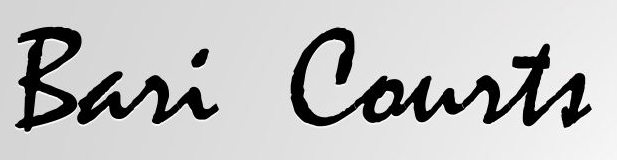 Time：August 27, 2022Department head audited signature: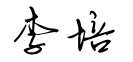 